Профессиональный футбольный клуб «Арсенал»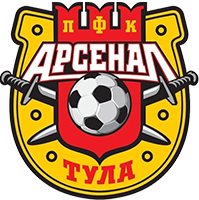 Анкета болельщика на сезон-2021/22Абонемент сезона-2020/21Трибуна ______________________, сектор ________, ряд ________, место ________Даю согласие на обработку данных, указанных мной в настоящей Анкете и составляющих мои персональные данные АНО «Профессиональный футбольный клуб «Арсенал», ОГРН 1127154006165, ИНН 7107534801, КПП 712601001, место нахождения: 301835, Тульская область, Богородицкий район, г. Богородицк, ул. Коммунаров, д. 46, каб. 13 (далее – «Клуб»), Некоммерческому партнерству «Российская футбольная Премьер-Лига» ОГРН 1037739291127, ИНН 7704233830, КПП 770401001, место нахождения: 119270, Москва, Лужнецкая наб., д.8, стр. 1 и иным контрагентам Клуба в целях обеспечения безопасности матчей Тинькофф Российской Премьер Лиги, продажи и контроля билетов и сезонных абонементов, изготовления карты как лица заказавшего карту,  совершение следующих действий: сбор, систематизацию, накопление, хранение, уточнение, обновление, изменение, использование, распространение (в том числе передачу), обезличивание, блокирование, уничтожение персональных данных следующими способами: автоматизированная обработка, обработка без использования средств автоматизации. Указывая в настоящей Анкете номер своего мобильного телефона и адрес электронной почты, я соглашаюсь на отправку мне sms-сообщений и писем по электронной почте от имени Клуба и/или контрагентов Клуба в период действия Акции. Я уведомлен о том, что согласие на обработку персональных данных может быть отозвано на основании моего письменного обращения в Клуб с требованием о прекращении обработки моих персональных данных. В этом случае обработка таких персональных данных прекращается в течение 10 (Десяти) рабочих дней, о чем будет направлено письменное уведомление Участнику в течение 10 (Десяти) рабочих дней. Я согласен с тем, что по моему письменному требованию уведомление о прекращении обработки моих персональных данных будет вручаться мне по месту нахождения Клуба.Данное согласие действует до достижения целей обработки персональных данных или в течение срока хранения информации, либо до его отзыва.  С юридическими последствиями автоматизированной обработки моих персональных данных ознакомлен. С перечнем предметов, запрещенных к проносу на стадион и Правилами поведения зрителей при проведении официальных спортивных соревнований, утвержденными постановлением Правительства РФ от 16.12.2013 №1156 (ред. От 30.01.2014), ознакомлен.Я подтверждаю, что, давая такое согласие на обработку персональных данных, я действую по собственной воле и в своих интересах.Заполняется Клубом (новое место):Трибуна ______________________, сектор ________, ряд ________, место ________Фамилия:Имя:Отчество:Номер мобильного телефона:+7 (__ __ __) __ __ __ - __ __ - __ __Адрес электронной почты:Дата рождения:число: __ __ месяц: __ __ год: __ __ __ __Согласен с правилами приобретения и использования абонементов (опубликовано на https://arsenaltula.ru/tickets/rules/):ПодписьДатаСогласен на обработку моих персональных данных:ПодписьДата